Publicado en Madrid el 01/12/2022 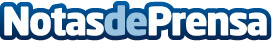 La IAMCP, The Adecco Group y Microsoft sellan una alianza para capacitar digitalmente y emplear a más de 2.000 jóvenes en toda EspañaCon el proyecto Ali@2 las tres organizaciones impulsarán la formación de talento joven y su certificación en las tecnologías MicrosoftDatos de contacto:Adecco+34914325630Nota de prensa publicada en: https://www.notasdeprensa.es/la-iamcp-the-adecco-group-y-microsoft-sellan_1 Categorias: Programación E-Commerce Recursos humanos http://www.notasdeprensa.es